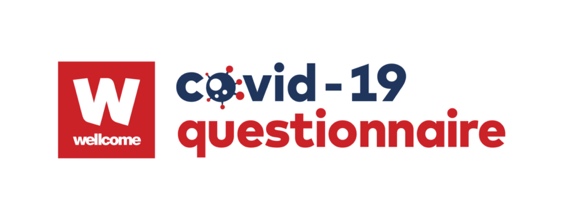 Wellcome Trust LPS Questionnaire ResourceUpdated: June 2021NotesTo reference data collected using this resource describe with:Data gathered from questionnaire(s) provided by Wellcome Longitudinal Population Study Covid-19 Steering Group and Secretariat (221574/Z/20/Z)To contact the secretariat for updates, support and advice email wellcomecovid-19@bristol.ac.ukIf using logos, please use the Wellcome Covid-19 logo on your questionnaire for participants alongside your own institution.Please tag @covid19qs on twitter and/or link to http://www.bristol.ac.uk/alspac/researchers/wellcome-covid-19/ where appropriate.a. Formatting & DetailsAll questions that were not from ALSPAC questionnaire 1 and 2 have been given a source tag. Red text indicates where the question’s original wording has been amended.[[Italic text in double squares bracket is note about question, not to be shown to participant.]]LifestyleImpact on life Consider repeating/replacing these questions for the different lockdown periodsSince the start of the pandemic in March 2020, have any of the following aspects of your life changed? (If you didn't do the activity before, and aren't doing it now, please select 'not applicable'.)Amount you sleepAmount of physical activity/exercise you doVisiting green space (e.g. park, beach, woodland; not your garden)Amount you smoke/vapeAmount of alcohol you drinkNumber of hours you work outside your homeNumber of hours you work at homeTime spent travelling on public transportTime spent travelling in a carTime spent on a bikeTime spent on computer, tablet or phone (playing games, accessing the internet etc)Time spent watching TVTime spent talking to family/friends inside your home (face to face or on the phone/online)Time spent talking to family/friends outside your home (face to face or on the phone/online)Time spent talking to work colleagues (face to face or on the phone/online)Practising relaxation/mindfulness/meditationTime spent listening to the newsTime spent learning new thingsTime spent doing hobbies/things you enjoyAmount you eatAmount of fruit you eatAmount of vegetables you earAmount of meat you eatAmount of fish you eatAmount of dairy products (e.g., milk, cheese, eggs) you eatAmount of savoury snacks you eatNumber of sweet snacks and confectionary you eatAmount of other fast food you eatAmount of sugar sweetened drinks (including tea) you drinkAmount of money you’ve spentDecreased a lotDecreased a littleStayed the sameIncreased a littleIncreased a lotNot applicableWhich of the following best described your isolation status during the [first / second] lockdown, which began [23rd March 2020 / 5th January 2021]? [tick all that apply]I lived my life as normalI did not self-isolate, but I cut down on my usual activities as a precaution/I did social distancingI did not self-isolate specifically, but I stopped going to work like normal and worked from homeI self-isolated due to diagnosis of Covid-19 or possible symptoms I self-isolated because I have an existing medical condition or am categorised as high riskI self-isolated as I was worried about spreading it to others or getting ill (but I am not high risk)I self-isolated to protect a family member, friend or housemate who has an existing medical condition/is high riskI self-isolated as it was ordered by the government or local authority as part of a lockdownI self-isolated but this is NOT because of Covid-19 but because of another reason e.g. a pre-existing health condition or disabilityWhich of the following best describes how often you left the house during the [first / second] lockdown, which began [23rd March 2020 / 5th January 2021]?  I did not leave the houseI rarely left the house and when I did, I had little interaction with others (e.g. for exercise)I rarely left the house but had to visit somewhere with lots of people (e.g. supermarket, hospital)I had to leave the house often and was in contact with other people (e.g. working outside the house or using public transport)Before 23rd March 2020, how many days a week would you leave the house/garden (e.g., to work, go to college/university, shop, exercise)?Every day4-6 days1-3 daysNeverSince 23rd March 2020, how many days a week do you leave the house (e.g. to work, shop or exercise)?Every day4-6 days1-3 daysNeverSince 5th January 2021, how many days a week do you leave the house (e.g. to work, shop or exercise)?Every day4-6 days1-3 daysNeverDigital access and leisure[SOURCE: CovidLife survey]We would like to know about how you spend your time. This will include how much time you spend on different activities and how you keep in touch with your friends and family. We would like to understand how this has changed since COVID-19 measures were introduced. Please tell us which of the following you currently have access to. (Select all that apply)Landline telephoneBasic mobile phone (for phone calls and texts only)SmartphoneDesktop computerLaptop computeriPad or other tabletKindle or other e-readerGaming consoleUnlimited internet accessNone of the aboveThinking back to just before COVID-19 measures were introduced (i.e., January 2020), on an average weekday, how many hours per day did you:[Answer table below]Thinking back to just before COVID-19 measures were introduced (i.e., January 2020), on an average weekend day, how many hours per day did you:[Answer table below]On an average weekday now, how many hours per day do you:[Answer table below]On an average weekend day now, how many hours per day do you:Alcohol consumptionWill need to include a ‘drinkogram (see here:https://www.bris.ac.uk/media-library/sites/alspac/documents/participants/drinkogram.pdf) for ALSPAC version to translate common types of alcoholic drinks and their amounts into a standard number of drinks (units), based on strength and volume.  Before the first lockdown (i.e. since 23rd March 2020), how often did you have a drink containing alcohol?Never (Skip to Q4)2-4 times a month2-3 times a week4 or more times a weekBefore the first lockdown, how many units (standard measures) did you have on a typical day when you were drinking?1 or 23 or 45 or 67 to 910 or moreBefore the first lockdown, how often did you have more than six units (standard measures) on one occasion?NeverLess than monthlyMonthlyWeeklyDaily or almost dailyDuring the first lockdown (i.e., between 23rd March 2020 and 4th July 2020), how often did you have a drink containing alcohol?Never (Skip to next section)Monthly or less2-4 times a month2-3 times a week4 or more times a weekDuring the first lockdown, how many units (standard measures) did you have on a typical day when you are drinking?1 or 23 or 45 or 67 to 910 or moreDuring the first lockdown, how often did you have more than six units (standard measures) on one occasion?NeverLess than monthlyMonthlyWeeklyDaily or almost dailyAfter the second lockdown was announced, (i.e., after 5th January 2021), how often do you have a drink containing alcohol?Never (Skip to next section)Monthly or less2-4 times a month2-3 times a week4 or more times a weekAfter the second lockdown was announced, how many units (standard measures) do you have on a typical day when you are drinking?1 or 23 or 45 or 67 to 910 or moreAfter the second lockdown was announced, how often do you have more than six units (standard measures) on one occasion?NeverLess than monthlyMonthlyWeeklyDaily or almost dailyNoneLess than 11-23-45-67-89+Watch TVWatch TV on catch up services, e.g., BBC iPlayerUse streaming services, e.g., Netflix, Amazon PrimeWatch YouTube videosListen to the radio or podcasts Play video games on PC/laptop or games consoleUse a computer or laptop for work Use a computer or laptop (not for gaming or for work)Use your phone, or tabletRead books for pleasure (including e-books) Look at or use social media 